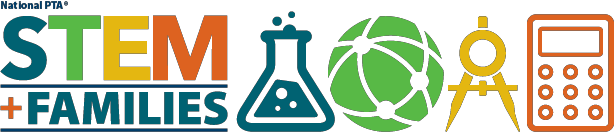 Consejos y Mensajes para Redes SocialesConsejos para Publicar de Manera Eficaz en FacebookCree una publicación coloquial atractiva. Use gráficos y colores fuertes para conservar el interés y la atención de las personas. Al hacer preguntas, pedir opiniones, publicar imágenes y solicitar a sus lectores que compartan su publicación, ¡es mucho más probable que consiga el entusiasmo de más familias por las STEM!Sea lo más conciso posible teniendo presente que la mayoría de los lectores no van a leer un texto extenso. Si es posible, lo mejor es mantener las publicaciones dentro de un margen de entre 190 y 250 caracteres, incluso menos.Solicite a su escuela y sus grupos afiliados que republiquen su mensaje de Facebook original.Consejos para Publicar en TwitterSi es un usuario asiduo de Twitter, probablemente sepa que está limitado a los 140 caracteres por tuit, así que sea detallista en los mensajes.Asegúrese de etiquetar a @NationalPTA y de usar nuestras etiquetas oficiales #PTA4STEM y/o #PTAProud en todos sus tuits. Y Tambien @littleBits.  Ejemplos de Publicaciones de FacebookEjemplos de tuits@NationalPTA {El nombre de su escuela} está organizando una Noche de Invención STEM + Familias el {escriba la fecha} a las {escriba la hora}.¿Sabía que las carreras en STEM están creciendo más que las de otros campos? #PTA4STEM¿Sabía que muchas carreras en STEM no exigen una licenciatura de cuatro años? #PTA4STEM¿Sabía que los niños que aman los LEGO, los videojuegos o atrapar insectos son buenos candidatos para las carreras en STEM? #PTA4STEMLos padres cumplimos un papel fundamental en la elección de carrera de nuestros hijos, ayudémosles a escoger sabiamente. #PTA4STEMTodos los estudiantes merecen tener acceso a oportunidades educativas en STEM de calidad. #PTA4stemNo es necesario que usted sea astronauta para ayudar a su hijo a seguir el camino de una gratificante carrera en STEM. #PTA4stemEnlaces Útiles para CompartirPTA.org/STEMInstagram.com/NationalPTAFacebook.com/ParentTeacherAssociationTwitter.com/NationalPTAEl sitio en la web de su PTAEl sitio en la web de su PTA estatalAnuncie el Evento de Stem + Familias [Incluya el logotipo]Los estudiantes y sus familiares se reunirán a jugar, a divertirse y a explorar las carreras en STEM el{escriba día y hora} en la Noche de Invención de {el nombre de la escuela}. ¡Únase Únase !Solicite Voluntarios [Incluya el logotipo o un gráfico bonito de "necesitamos ayuda" o"se buscan voluntarios"].¿Le entusiasma la idea de empoderar a los estudiantes de {nombre de su escuela} para que progresen en el futuro? Actualmente estamos buscando voluntarios para nuestro la Noche de Invención. Si desea recibir más información, ¡envíenos un mensaje por Facebook!Recapitule el Evento [Incluya un collage o álbum de fotos del evento].Gracias a todos los que se unieron a la Noche de Invención de {nombre de su escuela}. Juntos estamos inspirando y empoderando a nuestros estudiantes, ¡para que alcancen las estrellas!